Aloha Arborist Association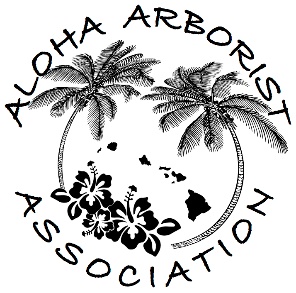 DRAFT MINUTESSeptember 18, 2019, 6:30pmDixie Grill | 99-016 Kamehameha Hwy, Aiea, HI	In Attendance: Jay Zambo, Desiree Page, Sergio Vasquez, Andrew Kendall, Dudley Hulbert, Tylor ?, John McComasCall to Order and Approval of July and August 2019 Meeting Minutes – and any others still outstandingMeeting was called to order at 6:45pm. The board unanimously approved all meeting minutes still in draft form Welcome guestsReports of Officers and Standing CommitteesTreasurer’s Report								Andrew KendallAccount Balance is still around $20,000.  Desiree submitted a finance report for the EHAP workshop. Invoicing is still pending for some attendees, including City and County. Andrew will be invoicing via quickbooks.Research Committee								Dudley HulbertGuidelines for Tree Care Near Manu-o-Kū Nest Sites			Angela LiuTrimming Card  Tabled  - Desiree mentioned she is under the impression that there will certification type card issued to tree workers after trainingTropical Landscape & Human Interaction Lab field day   Wrap UpSergio Vasquez attended the field day presentation. Andy Kaufmans field study was based on City and County specs for root barrier so Bio Barrier was not used. Distances of installed barrier were very close based on C/C specs and small planting areas common to street trees. Basically, he found that root barrier was ineffective as roots would find their way under the barrier and resurface on the other side. Providing soil conditions favorable to root growth in areas where it was preferred they’d grow was effective.Training Committee								Andrew KendallOahu UGC Second Saturday WorkshopsBeginner Chainsaw Safety – 9/14/19				Dudley Hulbert, Jay ZamboGreat turnout. About 30 attended, which was about double what was expected, leaving Dudley and Jay a bit short handed.  The workshop was successful and attendees seemed to take away a lot of valuable safety information. It was agreed that this workshop is important to provide and can be done easily during 2nd Saturday workshops. An outline and standard format needs to be created and a bit more time afforded than was at this workshop. 4 hours would be good with the right number of instructors for the audience size. With larger crowds, a powerpoint and some sort of sound amplifier is needed.EHAP – ASTI Grant – 9/03/19 	Wrap Up			Desiree PageThe workshop was successful. About 70 attended, many from outer islands. Feedback was generally good, although the instructor had a different version of the workbook than the attendees. Dudley, Jay, Sergio, John, and Desiree all attended and said they learned a lot and found the information useful. EHAP is a workshop that we should consider holding again.Sadly, the day of the workshop, a tree worker by the name of Purcell Leota was electrocuted on the windward side of the island. Desiree believes that tree owners need education as well. People take risks when money is involved. Homeowners should be taught to recognize when they should call a Line Clearance Qualified Arborist or HECO to service their trees.Aerial Rescue Worlshop on Kauai  October 5th				Desiree Page, Justin DonahueNeed a new dummy	$600	There may be a dummy available. Its meant to be used in training for fighters, wrestling, and martial arts. Desiree will check it out and report back	Front Sight EMS Course						Andrew KendallPlanning is moving along smoothly. Andrew is lining up a couple options for catering. Pricing for the course and trauma kits was discussed. Attendees are not required to purchase a trauma kit. Unfinished Business and General OrdersVolunteer Workdays – Kualoa Ranch and Windward Senior Living Facility	Dudley Hulbert, J. ZamboIt was agreed that the organization has a lot to manage currently, and we will strike these items from the agenda. They can be reintroduced at any time.LICH Conference 								Sergio Vasquez/ Angela LiuTabled?Ag & Environmental Awareness Day 11/01/19Desiree explained the event. No one volunteered outright. This is arbor day weekend, and there are a lot of events happening. New BusinessWestern Chapter and Maui Green and Beautiful is requesting $1000 sponsorship from AAA to partially fund Tree . Circus in HawaiiDesiree explained that she believed the funds were for advertising but couldn’t remember specifically. Sergio motioned to approve, Dudley Seconded. Andrew expressed concern that $1000 is a large amount, relative to our available funds. He also stated that it is a bit extreme for advertising. Desiree said she would find the exact intended use of the funds and report back to Andrew. The motion was put to a vote and the sponsorship was approvedDUF Community Forestry FeatureTabledSmart Trees Pacific Arbor Day Festival presentation				Angela LiuTabled – but it was discussed that volunteers would be neededNov 2nd, foster and Kailua Methodist ask an arboristROD found on OahuBMPswww.rapidohiadeath.orgKauluanani council is encouraging the Aloha Arborist Association to apply for a grant and write BMPs on working on or around ohia to prevent the spread of Rapid Ohia Death. There was enthusiasm around the topic and Dudley expressed his belief that AAA should be doing a lot more in this category. The subject will remain on the agenda to continue discussing until we decide if we will or will not take the task on.Dudley would like to create a calendar of training events that can be regularly provided by the association including first aid. Lyon Arboretum is having a plant sale at the end of November that will be a large event including a Keiki Climb.Desiree will be traveling off Island and wont be attending October’s meeting.AnnouncementsPlease join us on: Wednesday October16th, 2019, 6:30pm – Monthly Meeting – Location: Dixie Grill